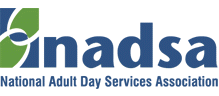 ADS Center of Distinction Nomination FormThe NADSA ADS Center of Distinction award is presented annually at the NADSA National Conference. The center that is selected will receive a complimentary 2-day registration* to this year's conference for one of its representatives to attend and receive the award which is being held in Chicago, IL, September 27-29.Please submit this form, answers to the following questions typed on a separate sheet and two letters of recommendation as a single PDF file to NADSA Membership Committee Chair Chrissie Schettini at completecare33@gmail.com. Submissions must be received no later than Friday, June 16, 2023 for consideration.Name of Center: _______________________________________________________________________Contact Person:  _______________________________________________________________________Email: ________________________________________________________________________________Address:_______________________________________________________________________________City, State & Zip:________________________________________________________________________Telephone: ____________________________________________________________________________Please describe how the Center is committed to person-centered care. (25 points) Please describe the activities of your Center in detail. (25 points) Please describe in detail your community relations and advocacy efforts. (25 points) Provide additional information on your Center that makes it a standout in Adult Day Services. Provide examples that include relevant performance indicators (e.g., including impact, business practice or other relevant performance indicators). (15 points) Attach two letters of recommendation from people familiar with your Center’s work. (10 points)Additional details:You must be a NADSA Member to participate. Current Board Members are exempt.Previous winners of the quarterly award are eligible to submit their centers for the annual award. (Previous submissions will not be considered.)Centers may submit as many times as they choose but can only win the annual award once.*Complimentary conference registration is good for the two conference days (September 28-29) and does not include registrations for Preconference Workshops or site visits or compensation for hotel, travel, meals and other expenses.